Permission to attend outside activityChurch.........................................................................................................Full name of child or young person......................................................................................................................Date of birth................................................................................................Address..............................................................................................................................................................................................................................Name of parent/ guardian.......................................................................Contact number:........................................Mobile:...............................Name of additional contact and number................................................................................................................................................................Medical declaration:  I have previously advised status for this child, there being no additional issues relevant to the proposed activity/ but following should be taken into account (e.g. travel sickness)-  delete as necessary. ......................................................................................................................Permission: I have been given details of the proposed activity away from home church and I give my permission for the above child/young person to take part. Unless otherwise advised, I undertake to deliver and collect the child/ young person at agreed joining point.Signed parent/ guardian..........................................................................Date..............................................................................................................Signed tower leader...................................................................................Name and contact number.........................................................................Copies to be retained by tower leader and by parent/guardian 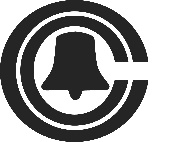 Central Council of Church Bell RingersRegistered Charity No:270037Tower Stewardship Committee